Screen 1. 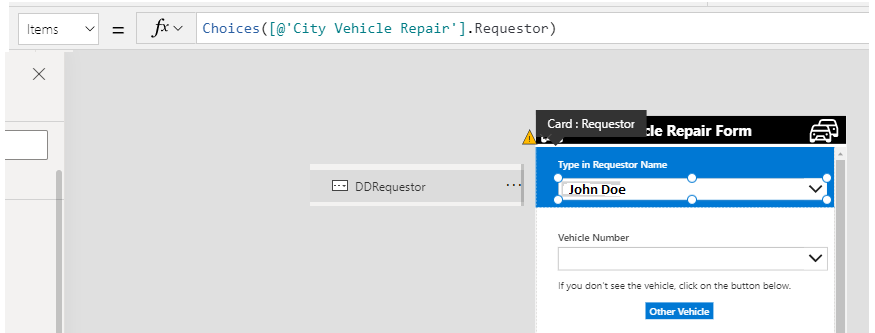 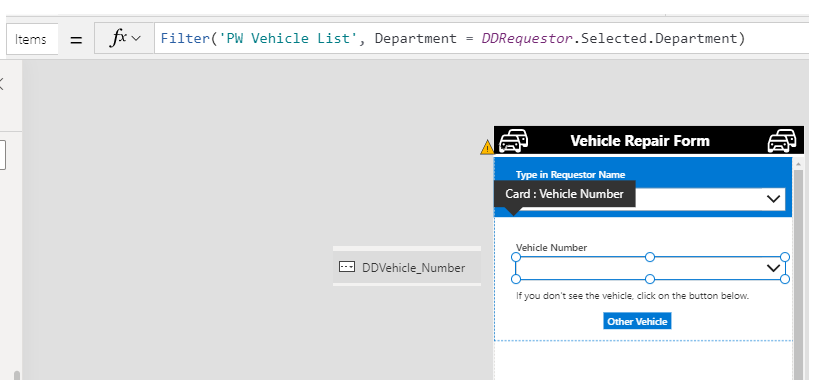 Screen 2. 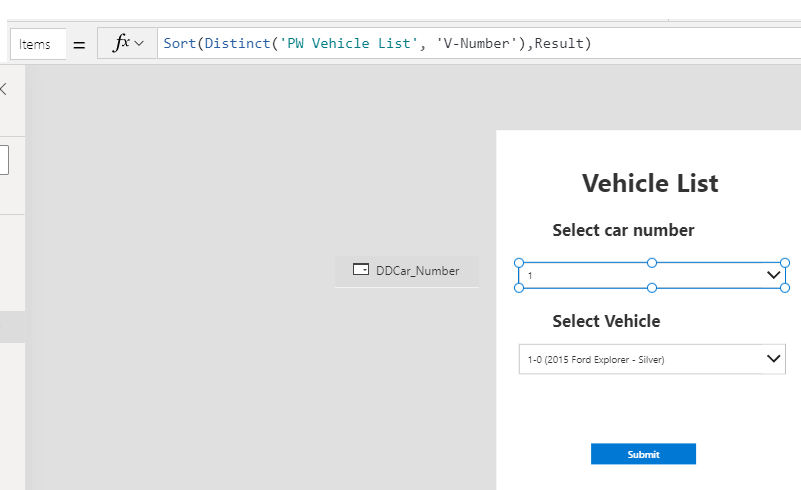 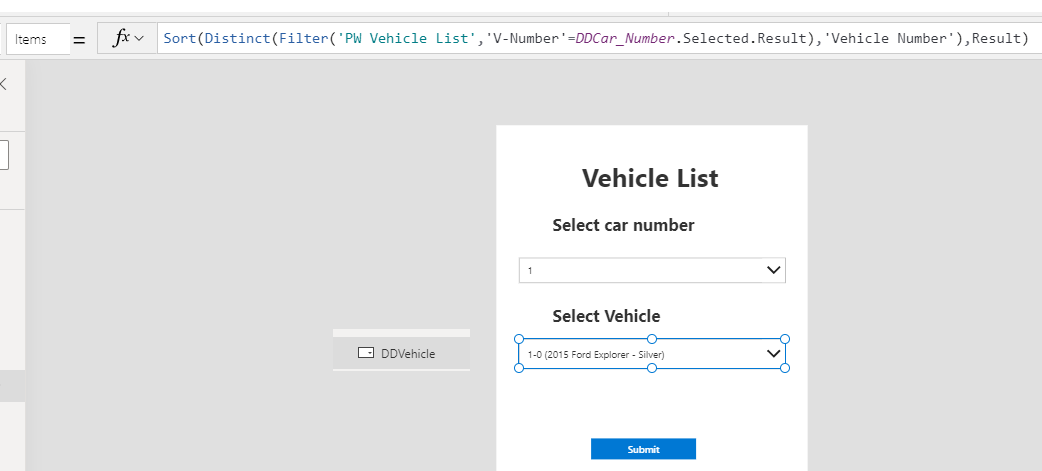 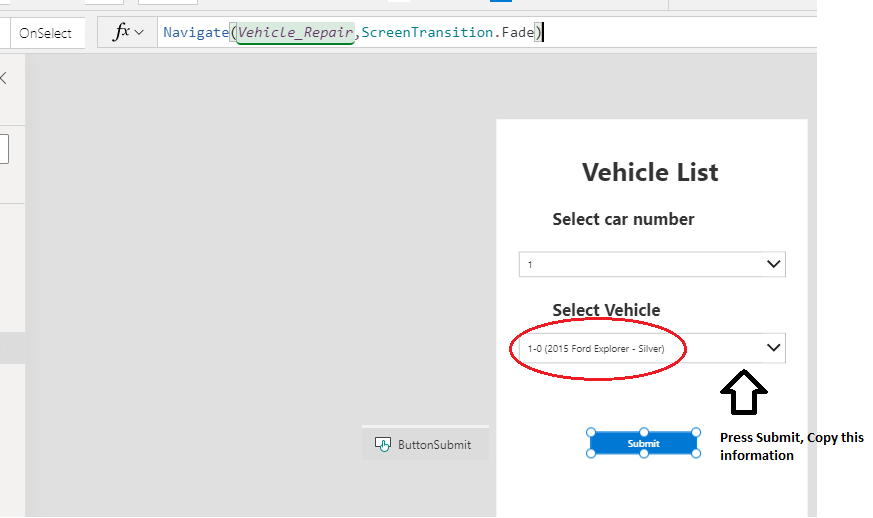 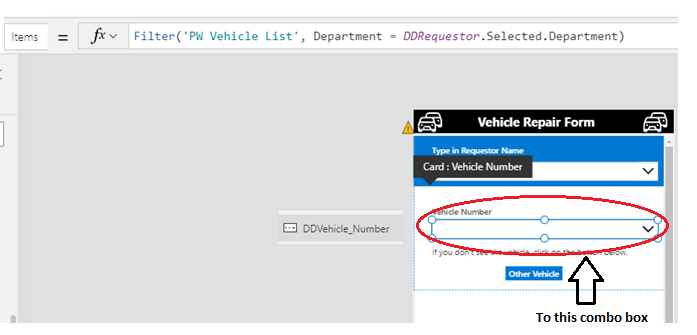 